  ESOGÜ İlköğretim Bölümü Okul Öncesi Öğretmenliği Programı  Ders Bilgi Formu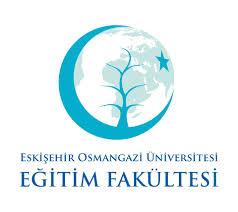 ESOGÜ Eğitim Fakültesi Temel Eğitim Bölümü Okul Öncesi Eğitimi Anabilim Dalı Programı Ders Bilgi FormuDersin Öğretim Üyesi:   İmza: 	 								Tarih: DÖNEM Güz DERSİN KODU
171913013DERSİN ADI Erken Çocuklukta Dil ve Kavram Gelişimi YARIYILHAFTALIK DERS SAATİHAFTALIK DERS SAATİHAFTALIK DERS SAATİHAFTALIK DERS SAATİHAFTALIK DERS SAATİHAFTALIK DERS SAATİDERSİNDERSİNDERSİNDERSİNDERSİNYARIYILTeorikTeorikUygulamaLaboratuarLaboratuarLaboratuarKredisiAKTSTÜRÜTÜRÜDİLİ22000024ZORUNLU ()  SEÇMELİ (  X )ZORUNLU ()  SEÇMELİ (  X )TürkçeDERSİN KATEGORİSİDERSİN KATEGORİSİDERSİN KATEGORİSİDERSİN KATEGORİSİDERSİN KATEGORİSİDERSİN KATEGORİSİDERSİN KATEGORİSİDERSİN KATEGORİSİDERSİN KATEGORİSİDERSİN KATEGORİSİDERSİN KATEGORİSİDERSİN KATEGORİSİMeslek BilgisiMeslek BilgisiAlan BilgisiAlan BilgisiAlan BilgisiAlan BilgisiGenel KültürGenel KültürGenel KültürGenel KültürSeçmeliSeçmeli%100%100%100%100Genel Kültür (  )      Alan (X )Genel Kültür (  )      Alan (X )DEĞERLENDİRME ÖLÇÜTLERİDEĞERLENDİRME ÖLÇÜTLERİDEĞERLENDİRME ÖLÇÜTLERİDEĞERLENDİRME ÖLÇÜTLERİDEĞERLENDİRME ÖLÇÜTLERİDEĞERLENDİRME ÖLÇÜTLERİDEĞERLENDİRME ÖLÇÜTLERİDEĞERLENDİRME ÖLÇÜTLERİDEĞERLENDİRME ÖLÇÜTLERİDEĞERLENDİRME ÖLÇÜTLERİDEĞERLENDİRME ÖLÇÜTLERİDEĞERLENDİRME ÖLÇÜTLERİYARIYIL İÇİYARIYIL İÇİYARIYIL İÇİYARIYIL İÇİYARIYIL İÇİFaaliyet türüFaaliyet türüFaaliyet türüFaaliyet türüSayıSayı%YARIYIL İÇİYARIYIL İÇİYARIYIL İÇİYARIYIL İÇİYARIYIL İÇİI. Ara SınavI. Ara SınavI. Ara SınavI. Ara Sınav 1 1 40YARIYIL İÇİYARIYIL İÇİYARIYIL İÇİYARIYIL İÇİYARIYIL İÇİII. Ara SınavII. Ara SınavII. Ara SınavII. Ara SınavYARIYIL İÇİYARIYIL İÇİYARIYIL İÇİYARIYIL İÇİYARIYIL İÇİKısa SınavKısa SınavKısa SınavKısa SınavYARIYIL İÇİYARIYIL İÇİYARIYIL İÇİYARIYIL İÇİYARIYIL İÇİÖdevÖdevÖdevÖdevYARIYIL İÇİYARIYIL İÇİYARIYIL İÇİYARIYIL İÇİYARIYIL İÇİProjeProjeProjeProjeYARIYIL İÇİYARIYIL İÇİYARIYIL İÇİYARIYIL İÇİYARIYIL İÇİRaporRaporRaporRaporYARIYIL İÇİYARIYIL İÇİYARIYIL İÇİYARIYIL İÇİYARIYIL İÇİDiğer (………)Diğer (………)Diğer (………)Diğer (………)YARIYIL SONU SINAVIYARIYIL SONU SINAVIYARIYIL SONU SINAVIYARIYIL SONU SINAVIYARIYIL SONU SINAVIÖdev- ProjeÖdev- ProjeÖdev- ProjeÖdev- Proje 1 160 VARSA ÖNERİLEN ÖNKOŞUL(LAR)VARSA ÖNERİLEN ÖNKOŞUL(LAR)VARSA ÖNERİLEN ÖNKOŞUL(LAR)VARSA ÖNERİLEN ÖNKOŞUL(LAR)VARSA ÖNERİLEN ÖNKOŞUL(LAR)DERSİN KISA İÇERİĞİDERSİN KISA İÇERİĞİDERSİN KISA İÇERİĞİDERSİN KISA İÇERİĞİDERSİN KISA İÇERİĞİDil kazanımı ile ilgili kuramsal yaklaşımlar, okul öncesi dönemde dil ve kavram gelişimi, okuma-yazmaya hazırlık çalışmalarının önemi, kapsamı ve öğretmenin rolü, okuma-yazmaya hazırlık çalışmalarının eğitim programına dahil edilmesi.Dil kazanımı ile ilgili kuramsal yaklaşımlar, okul öncesi dönemde dil ve kavram gelişimi, okuma-yazmaya hazırlık çalışmalarının önemi, kapsamı ve öğretmenin rolü, okuma-yazmaya hazırlık çalışmalarının eğitim programına dahil edilmesi.Dil kazanımı ile ilgili kuramsal yaklaşımlar, okul öncesi dönemde dil ve kavram gelişimi, okuma-yazmaya hazırlık çalışmalarının önemi, kapsamı ve öğretmenin rolü, okuma-yazmaya hazırlık çalışmalarının eğitim programına dahil edilmesi.Dil kazanımı ile ilgili kuramsal yaklaşımlar, okul öncesi dönemde dil ve kavram gelişimi, okuma-yazmaya hazırlık çalışmalarının önemi, kapsamı ve öğretmenin rolü, okuma-yazmaya hazırlık çalışmalarının eğitim programına dahil edilmesi.Dil kazanımı ile ilgili kuramsal yaklaşımlar, okul öncesi dönemde dil ve kavram gelişimi, okuma-yazmaya hazırlık çalışmalarının önemi, kapsamı ve öğretmenin rolü, okuma-yazmaya hazırlık çalışmalarının eğitim programına dahil edilmesi.Dil kazanımı ile ilgili kuramsal yaklaşımlar, okul öncesi dönemde dil ve kavram gelişimi, okuma-yazmaya hazırlık çalışmalarının önemi, kapsamı ve öğretmenin rolü, okuma-yazmaya hazırlık çalışmalarının eğitim programına dahil edilmesi.Dil kazanımı ile ilgili kuramsal yaklaşımlar, okul öncesi dönemde dil ve kavram gelişimi, okuma-yazmaya hazırlık çalışmalarının önemi, kapsamı ve öğretmenin rolü, okuma-yazmaya hazırlık çalışmalarının eğitim programına dahil edilmesi.DERSİN AMAÇLARI DERSİN AMAÇLARI DERSİN AMAÇLARI DERSİN AMAÇLARI DERSİN AMAÇLARI Erken çocukluk döneminde dil ve okuma-yazma gelişimi, okuma öncesi ve yazma öncesi etkinlikler, öğretmenin rolü, okuma-yazma temelli eğitim programı ve öğrenme ortamı hazırlama, okuma-yazma çalışmalarının değerlendirilmesi ile ilgili temel bilgi ve becerilerin kazanılması.Erken çocukluk döneminde dil ve okuma-yazma gelişimi, okuma öncesi ve yazma öncesi etkinlikler, öğretmenin rolü, okuma-yazma temelli eğitim programı ve öğrenme ortamı hazırlama, okuma-yazma çalışmalarının değerlendirilmesi ile ilgili temel bilgi ve becerilerin kazanılması.Erken çocukluk döneminde dil ve okuma-yazma gelişimi, okuma öncesi ve yazma öncesi etkinlikler, öğretmenin rolü, okuma-yazma temelli eğitim programı ve öğrenme ortamı hazırlama, okuma-yazma çalışmalarının değerlendirilmesi ile ilgili temel bilgi ve becerilerin kazanılması.Erken çocukluk döneminde dil ve okuma-yazma gelişimi, okuma öncesi ve yazma öncesi etkinlikler, öğretmenin rolü, okuma-yazma temelli eğitim programı ve öğrenme ortamı hazırlama, okuma-yazma çalışmalarının değerlendirilmesi ile ilgili temel bilgi ve becerilerin kazanılması.Erken çocukluk döneminde dil ve okuma-yazma gelişimi, okuma öncesi ve yazma öncesi etkinlikler, öğretmenin rolü, okuma-yazma temelli eğitim programı ve öğrenme ortamı hazırlama, okuma-yazma çalışmalarının değerlendirilmesi ile ilgili temel bilgi ve becerilerin kazanılması.Erken çocukluk döneminde dil ve okuma-yazma gelişimi, okuma öncesi ve yazma öncesi etkinlikler, öğretmenin rolü, okuma-yazma temelli eğitim programı ve öğrenme ortamı hazırlama, okuma-yazma çalışmalarının değerlendirilmesi ile ilgili temel bilgi ve becerilerin kazanılması.Erken çocukluk döneminde dil ve okuma-yazma gelişimi, okuma öncesi ve yazma öncesi etkinlikler, öğretmenin rolü, okuma-yazma temelli eğitim programı ve öğrenme ortamı hazırlama, okuma-yazma çalışmalarının değerlendirilmesi ile ilgili temel bilgi ve becerilerin kazanılması.DERSİN MESLEK EĞİTİMİNİ SAĞLAMAYA YÖNELİK KATKISIDERSİN MESLEK EĞİTİMİNİ SAĞLAMAYA YÖNELİK KATKISIDERSİN MESLEK EĞİTİMİNİ SAĞLAMAYA YÖNELİK KATKISIDERSİN MESLEK EĞİTİMİNİ SAĞLAMAYA YÖNELİK KATKISIDERSİN MESLEK EĞİTİMİNİ SAĞLAMAYA YÖNELİK KATKISIErken çocukluk döneminde dil ve kavram gelişimini, etkileyen faktörleri ve öğretmenin rolünü açıklar. Okul öncesi eğitimde okuma-yazma çalışmalarının kapsamı ile okuma-yazma becerilerinin geliştirilmesine yönelik uygulamaları anlatır. Okuma-yazma becerisini geliştirmede okul öncesi eğitim programlarının, öğretmenlerin ve öğrenme ortamlarının öneminin farkında olur. Okuma-yazmaya hazırlık çalışmalarına ilişkin uygulama örneklerini değerlendirir. Okuma-yazma becerisini geliştirmeye yönelik eğitim programları ve eğitim ortamları hazırlar.Erken çocukluk döneminde dil ve kavram gelişimini, etkileyen faktörleri ve öğretmenin rolünü açıklar. Okul öncesi eğitimde okuma-yazma çalışmalarının kapsamı ile okuma-yazma becerilerinin geliştirilmesine yönelik uygulamaları anlatır. Okuma-yazma becerisini geliştirmede okul öncesi eğitim programlarının, öğretmenlerin ve öğrenme ortamlarının öneminin farkında olur. Okuma-yazmaya hazırlık çalışmalarına ilişkin uygulama örneklerini değerlendirir. Okuma-yazma becerisini geliştirmeye yönelik eğitim programları ve eğitim ortamları hazırlar.Erken çocukluk döneminde dil ve kavram gelişimini, etkileyen faktörleri ve öğretmenin rolünü açıklar. Okul öncesi eğitimde okuma-yazma çalışmalarının kapsamı ile okuma-yazma becerilerinin geliştirilmesine yönelik uygulamaları anlatır. Okuma-yazma becerisini geliştirmede okul öncesi eğitim programlarının, öğretmenlerin ve öğrenme ortamlarının öneminin farkında olur. Okuma-yazmaya hazırlık çalışmalarına ilişkin uygulama örneklerini değerlendirir. Okuma-yazma becerisini geliştirmeye yönelik eğitim programları ve eğitim ortamları hazırlar.Erken çocukluk döneminde dil ve kavram gelişimini, etkileyen faktörleri ve öğretmenin rolünü açıklar. Okul öncesi eğitimde okuma-yazma çalışmalarının kapsamı ile okuma-yazma becerilerinin geliştirilmesine yönelik uygulamaları anlatır. Okuma-yazma becerisini geliştirmede okul öncesi eğitim programlarının, öğretmenlerin ve öğrenme ortamlarının öneminin farkında olur. Okuma-yazmaya hazırlık çalışmalarına ilişkin uygulama örneklerini değerlendirir. Okuma-yazma becerisini geliştirmeye yönelik eğitim programları ve eğitim ortamları hazırlar.Erken çocukluk döneminde dil ve kavram gelişimini, etkileyen faktörleri ve öğretmenin rolünü açıklar. Okul öncesi eğitimde okuma-yazma çalışmalarının kapsamı ile okuma-yazma becerilerinin geliştirilmesine yönelik uygulamaları anlatır. Okuma-yazma becerisini geliştirmede okul öncesi eğitim programlarının, öğretmenlerin ve öğrenme ortamlarının öneminin farkında olur. Okuma-yazmaya hazırlık çalışmalarına ilişkin uygulama örneklerini değerlendirir. Okuma-yazma becerisini geliştirmeye yönelik eğitim programları ve eğitim ortamları hazırlar.Erken çocukluk döneminde dil ve kavram gelişimini, etkileyen faktörleri ve öğretmenin rolünü açıklar. Okul öncesi eğitimde okuma-yazma çalışmalarının kapsamı ile okuma-yazma becerilerinin geliştirilmesine yönelik uygulamaları anlatır. Okuma-yazma becerisini geliştirmede okul öncesi eğitim programlarının, öğretmenlerin ve öğrenme ortamlarının öneminin farkında olur. Okuma-yazmaya hazırlık çalışmalarına ilişkin uygulama örneklerini değerlendirir. Okuma-yazma becerisini geliştirmeye yönelik eğitim programları ve eğitim ortamları hazırlar.Erken çocukluk döneminde dil ve kavram gelişimini, etkileyen faktörleri ve öğretmenin rolünü açıklar. Okul öncesi eğitimde okuma-yazma çalışmalarının kapsamı ile okuma-yazma becerilerinin geliştirilmesine yönelik uygulamaları anlatır. Okuma-yazma becerisini geliştirmede okul öncesi eğitim programlarının, öğretmenlerin ve öğrenme ortamlarının öneminin farkında olur. Okuma-yazmaya hazırlık çalışmalarına ilişkin uygulama örneklerini değerlendirir. Okuma-yazma becerisini geliştirmeye yönelik eğitim programları ve eğitim ortamları hazırlar.DERSİN ÖĞRENİM ÇIKTILARIDERSİN ÖĞRENİM ÇIKTILARIDERSİN ÖĞRENİM ÇIKTILARIDERSİN ÖĞRENİM ÇIKTILARIDERSİN ÖĞRENİM ÇIKTILARIBu dersin sonunda öğrenciler;1) Dilde kullanılan sesler, semboller ve bunların ne şekilde bir araya geldiği hakkında bilgi sahibi olur.2) Çocuğun dil gelişimi sürecinin desteklenmesine yönelik uygun ortamların düzenlenmesi ve uyarıcıların verilmesine yönelik bilgi sahibi olur.3) Dilin iletişim aracı olarak kullanılma süreci hakkında bilgi sahibi olur.4) Dile gecikmesi ve dil bozuklukları problemlerine sahip çocukların özellikleri ve uygulanan programlar hakkında bilgi sahibi olur.Bu dersin sonunda öğrenciler;1) Dilde kullanılan sesler, semboller ve bunların ne şekilde bir araya geldiği hakkında bilgi sahibi olur.2) Çocuğun dil gelişimi sürecinin desteklenmesine yönelik uygun ortamların düzenlenmesi ve uyarıcıların verilmesine yönelik bilgi sahibi olur.3) Dilin iletişim aracı olarak kullanılma süreci hakkında bilgi sahibi olur.4) Dile gecikmesi ve dil bozuklukları problemlerine sahip çocukların özellikleri ve uygulanan programlar hakkında bilgi sahibi olur.Bu dersin sonunda öğrenciler;1) Dilde kullanılan sesler, semboller ve bunların ne şekilde bir araya geldiği hakkında bilgi sahibi olur.2) Çocuğun dil gelişimi sürecinin desteklenmesine yönelik uygun ortamların düzenlenmesi ve uyarıcıların verilmesine yönelik bilgi sahibi olur.3) Dilin iletişim aracı olarak kullanılma süreci hakkında bilgi sahibi olur.4) Dile gecikmesi ve dil bozuklukları problemlerine sahip çocukların özellikleri ve uygulanan programlar hakkında bilgi sahibi olur.Bu dersin sonunda öğrenciler;1) Dilde kullanılan sesler, semboller ve bunların ne şekilde bir araya geldiği hakkında bilgi sahibi olur.2) Çocuğun dil gelişimi sürecinin desteklenmesine yönelik uygun ortamların düzenlenmesi ve uyarıcıların verilmesine yönelik bilgi sahibi olur.3) Dilin iletişim aracı olarak kullanılma süreci hakkında bilgi sahibi olur.4) Dile gecikmesi ve dil bozuklukları problemlerine sahip çocukların özellikleri ve uygulanan programlar hakkında bilgi sahibi olur.Bu dersin sonunda öğrenciler;1) Dilde kullanılan sesler, semboller ve bunların ne şekilde bir araya geldiği hakkında bilgi sahibi olur.2) Çocuğun dil gelişimi sürecinin desteklenmesine yönelik uygun ortamların düzenlenmesi ve uyarıcıların verilmesine yönelik bilgi sahibi olur.3) Dilin iletişim aracı olarak kullanılma süreci hakkında bilgi sahibi olur.4) Dile gecikmesi ve dil bozuklukları problemlerine sahip çocukların özellikleri ve uygulanan programlar hakkında bilgi sahibi olur.Bu dersin sonunda öğrenciler;1) Dilde kullanılan sesler, semboller ve bunların ne şekilde bir araya geldiği hakkında bilgi sahibi olur.2) Çocuğun dil gelişimi sürecinin desteklenmesine yönelik uygun ortamların düzenlenmesi ve uyarıcıların verilmesine yönelik bilgi sahibi olur.3) Dilin iletişim aracı olarak kullanılma süreci hakkında bilgi sahibi olur.4) Dile gecikmesi ve dil bozuklukları problemlerine sahip çocukların özellikleri ve uygulanan programlar hakkında bilgi sahibi olur.Bu dersin sonunda öğrenciler;1) Dilde kullanılan sesler, semboller ve bunların ne şekilde bir araya geldiği hakkında bilgi sahibi olur.2) Çocuğun dil gelişimi sürecinin desteklenmesine yönelik uygun ortamların düzenlenmesi ve uyarıcıların verilmesine yönelik bilgi sahibi olur.3) Dilin iletişim aracı olarak kullanılma süreci hakkında bilgi sahibi olur.4) Dile gecikmesi ve dil bozuklukları problemlerine sahip çocukların özellikleri ve uygulanan programlar hakkında bilgi sahibi olur.TEMEL DERS KİTABITEMEL DERS KİTABITEMEL DERS KİTABITEMEL DERS KİTABITEMEL DERS KİTABITemel, F. (2014). Erken çocuklukta dil edinimi. Ankara: Vize YayıncılıkTemel, F. (2014). Erken çocuklukta dil edinimi. Ankara: Vize YayıncılıkTemel, F. (2014). Erken çocuklukta dil edinimi. Ankara: Vize YayıncılıkTemel, F. (2014). Erken çocuklukta dil edinimi. Ankara: Vize YayıncılıkTemel, F. (2014). Erken çocuklukta dil edinimi. Ankara: Vize YayıncılıkTemel, F. (2014). Erken çocuklukta dil edinimi. Ankara: Vize YayıncılıkTemel, F. (2014). Erken çocuklukta dil edinimi. Ankara: Vize YayıncılıkYARDIMCI KAYNAKLARYARDIMCI KAYNAKLARYARDIMCI KAYNAKLARYARDIMCI KAYNAKLARYARDIMCI KAYNAKLARDiken, İ. H. (2012). Erken çocukluk döneminde dil becerilerini geliştirme. Maya Akademi.
Temel, F. (2014). Erken çocuklukta dil edinimi. Ankara: Vize YayıncılıkDiken, İ. H. (2012). Erken çocukluk döneminde dil becerilerini geliştirme. Maya Akademi.
Temel, F. (2014). Erken çocuklukta dil edinimi. Ankara: Vize YayıncılıkDiken, İ. H. (2012). Erken çocukluk döneminde dil becerilerini geliştirme. Maya Akademi.
Temel, F. (2014). Erken çocuklukta dil edinimi. Ankara: Vize YayıncılıkDiken, İ. H. (2012). Erken çocukluk döneminde dil becerilerini geliştirme. Maya Akademi.
Temel, F. (2014). Erken çocuklukta dil edinimi. Ankara: Vize YayıncılıkDiken, İ. H. (2012). Erken çocukluk döneminde dil becerilerini geliştirme. Maya Akademi.
Temel, F. (2014). Erken çocuklukta dil edinimi. Ankara: Vize YayıncılıkDiken, İ. H. (2012). Erken çocukluk döneminde dil becerilerini geliştirme. Maya Akademi.
Temel, F. (2014). Erken çocuklukta dil edinimi. Ankara: Vize YayıncılıkDiken, İ. H. (2012). Erken çocukluk döneminde dil becerilerini geliştirme. Maya Akademi.
Temel, F. (2014). Erken çocuklukta dil edinimi. Ankara: Vize YayıncılıkDERSTE GEREKLİ ARAÇ VE GEREÇLERDERSTE GEREKLİ ARAÇ VE GEREÇLERDERSTE GEREKLİ ARAÇ VE GEREÇLERDERSTE GEREKLİ ARAÇ VE GEREÇLERDERSTE GEREKLİ ARAÇ VE GEREÇLER Bilgisayar, Projeksiyon  Bilgisayar, Projeksiyon  Bilgisayar, Projeksiyon  Bilgisayar, Projeksiyon  Bilgisayar, Projeksiyon  Bilgisayar, Projeksiyon  Bilgisayar, Projeksiyon Dersin Haftalık PlanıDersin Haftalık PlanıHaftaİşlenen Konular1Dil’in tanımı ve günlük yaşamımızdaki önemi20-3 yaş dil gelişimi süreci33-6 yaş dil gelişimi süreci4Dil gelişimi sürecinin aşamaları5Dilin bileşenleri6Dil gelişimine ilişkin görüşler7-8 Ara Sınav9Dil ve konuşmanın fizyolojik temelleri10Kavram gelişimi süreci ve özellikleri110-3 yaş arası kavram gelişimi12Kavram gelişimine yönelik yaklaşımlar13Kavram ve dil gelişimindeki ilişki14Kavramların sınıflandırılması	15-16 Final SınavıNOPROGRAM ÇIKTILARI321Türkçeyi kurallarına uygun, düzgün ve etkili kullanabilme ve öğrencilerle sağlıklı iletişim kurabilme becerisine sahip olur.XAtatürk İlke ve İnkılâplarına bağlı, demokrasiye ve hukukun üstünlüğüne inanan, Türk milli, manevi, ahlaki ve kültürel değerlerinin bilincinde olan ve bunlara mesleğinde duyarlılık gösteren bir öğretmen olurXÖğretmenlik mesleği ve alanıyla ilgili genel kültür ve pedagoji bilgisine sahip olur; çağdaş öğretim yöntem- tekniklerini,  ölçme- değerlendirme yöntemlerini bilir ve uygular.XOkul öncesi eğitimi alanı için gerekli materyalleri, bilişim araçları ve iletişim teknolojilerini kullanır. XOkul öncesi öğretim kurumlarını tanır, özelliklerini ifade eder, okul öncesi öğretmenlerinin sahip olması gereken özellikleri bilir. XOkulöncesi eğitimi alanıyla ilgili ulusal ve uluslararası düzeydeki güncel gelişmeleri takip eder. X7.Okulöncesi eğitimi alanında uygulamada karşılaşılan sorunları çözmek için bireysel ve ekip üyesi olarak sorumluluk alır. X8.Okulöncesi eğitim kurumları yönetim bilgisi ve becerisine sahip olur. X9.Çocukların gelişimine ve kültür özelliklerine uygun, bireysel ve işbirlikli öğrenmeyi destekleyen öğrenme ortamları tasarlar.X10.Meslektaşlar, aileler, toplum, diğer kişi ve kurumlar ile çocukların gelişimlerine ve öğrenmelerine katkı sağlayacak şekilde işbirlikleri yapar.X11.Çocukların gelişimlerini ve öğrenmelerini sürekli olarak izleme, kaydetme ve eğitimi planlama amacıyla okul öncesi eğitime uygun çeşitli değerlendirme yöntemleri ve araçları kullanır. X12.Çocuklukların gelişim özellikleri, ilgi, gereksinimleri, çevresel ve kültürel özelliklerini dikkate alarak eğitim planını hazırlar ve uygular. X13.Türk Eğitim Sistemi’nin amaç, yapı ve işleyişini, sınıf yönetimi yaklaşımlarını ve eğitim ile ilgili kavramları açıklar. X14.Okul öncesi eğitim ve çocuk gelişimi alanında çağdaş bilgi ve uygulama becerilerine sahip olur.X15.Okul öncesi çağdaki çocukların bilişsel, psiko-sosyal, duygusal, bedensel, ahlaki gelişim, öz bakım becerileri, dil, cinsel gelişim özellikleri hakkında bilgi sahibi olur.X16.Okul öncesi dönemdeki çocukların ve ailelerinin beslenme, sağlık, eğitim alanındaki ihtiyaçlarını bilir ve temel ilkyardım becerilerini kullanabilir.X17.Okul öncesi dönem çocukların fizyolojik ve anatomik özelliklerini bilir ve bunları fiziksel gelişim özellikleri ile değerlendirebilirX18.Okul öncesi dönem çocukların fen, matematik, müzik, oyun sanat, drama, Türkçe dil ve okuma -yazmaya hazırlık becerilerini destekleyecek etkinlikler hazırlar ve uygular.X19.Okul öncesi dönemde gelişim problemi olan çocukları tanır, özelliklerini bilir, bu çocukları okulda ve evde destekleyecek uygulamaları yapar. X20.Eğitim teknolojilerindeki yenilikleri takip eder, bu gelişmeleri sınıf ortamına uygular ve okul öncesi eğitimin kazanımlarına uygun eğitim ortamları hazırlar.X21.Yaşam boyu öğrenme bilincini edinerek bireysel ve mesleki gelişimini sağlar.X22.Sosyal ve mesleki yaşamında bir yabancı dili temel düzeyde bilerek alanındaki bilgilere ulaşır.  X1:Hiç Katkısı Yok. 2:Kısmen Katkısı Var. 3:Tam Katkısı Var.1:Hiç Katkısı Yok. 2:Kısmen Katkısı Var. 3:Tam Katkısı Var.1:Hiç Katkısı Yok. 2:Kısmen Katkısı Var. 3:Tam Katkısı Var.1:Hiç Katkısı Yok. 2:Kısmen Katkısı Var. 3:Tam Katkısı Var.1:Hiç Katkısı Yok. 2:Kısmen Katkısı Var. 3:Tam Katkısı Var.